Selskab Dag                   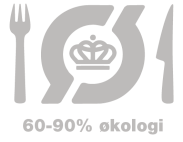 Kl. 12.00 – 17.00Pris pr. gæst 525(min. 20 personer)Festmiddag tre-retterKaffe/te med sødtBlomster & bordopdækningSelskab AftenKl. 15.00 – 01.00Pris pr. gæst 725(min. 20 personer)Kaffe/te med sød ledsagerFestmiddag tre-retterKaffe/te med sødtNatmadBlomster & bordopdækning